Свидетельства об участии в семинарах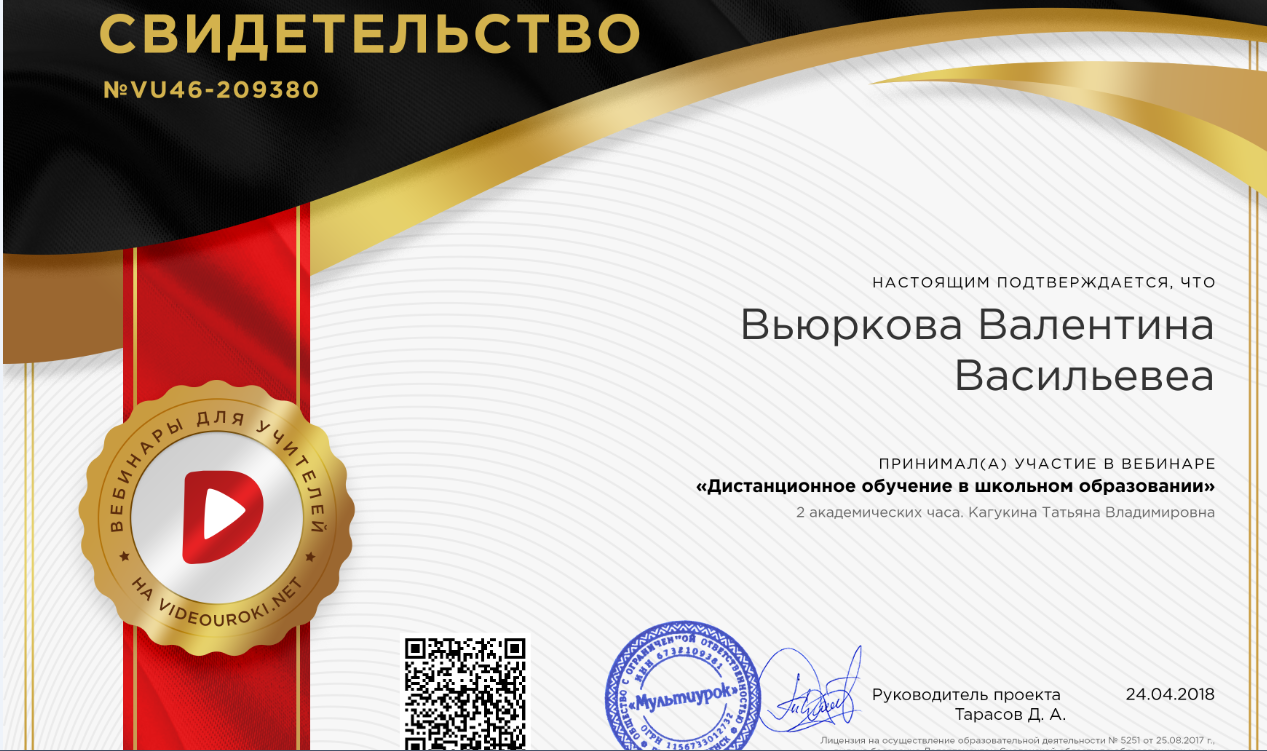 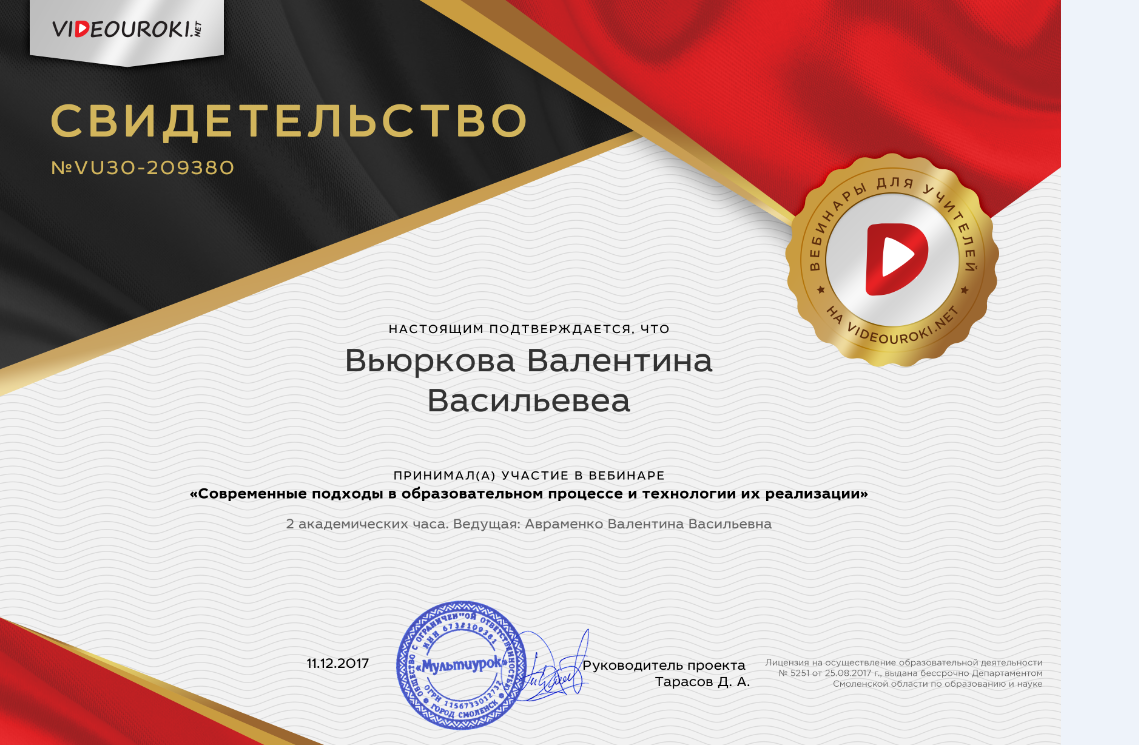 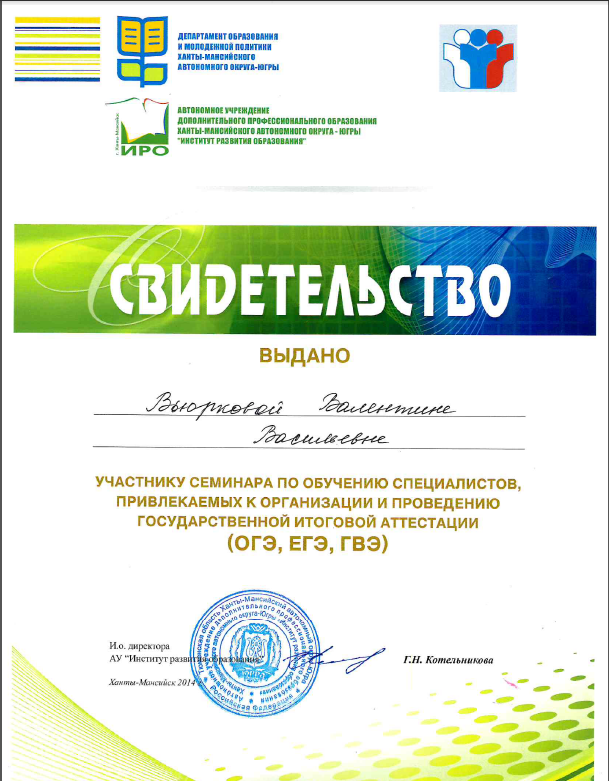 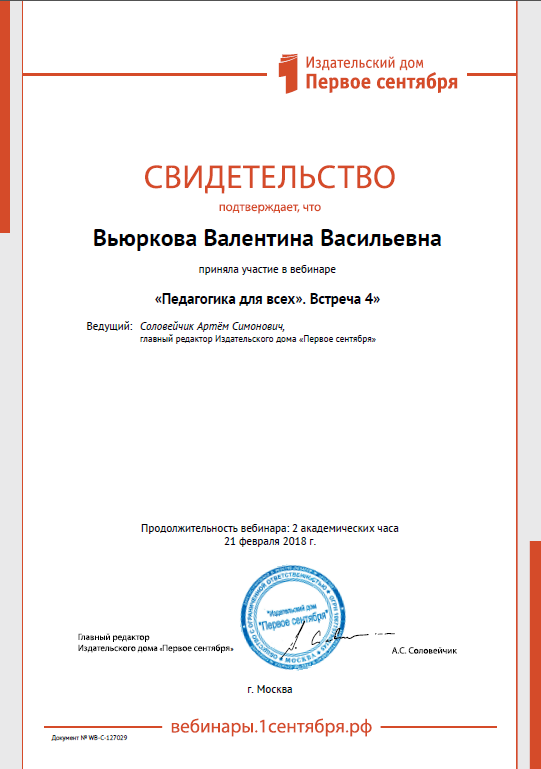 